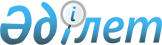 О признании утратившим силу постановление акимата города Шымкент от 4 ноября 2015 года № 305 "Об утверждении схем и порядка перевозки в общеобразовательные школы детей, проживающих в отдаленных населенных пунктах города Шымкент"Постановление акимата города Шымкент Южно-Казахстанской области от 29 апреля 2016 года № 787      В соответствии с пунктом 2 статьи 31 Закона Республики Казахстан от 23 января 2001 года "О местном государственном управлении и самоуправлении в Республике Казахстан" и статьи 27 Закона Республики Казахстан от 6 апреля 2016 года "О правовых актах" акимат города Шымкент ПОСТАНОВЛЯЕТ: 

      1. Признать утратившим силу постановление акимата города Шымкент от 4 ноября 2015 года № 305 "Об утверждении схем и порядка перевозки в общеобразовательные школы детей, проживающих в отдаленных населенных пунктах города Шымкент" (зарегистрировано в Реестре государственной регистрации нормативных правовых актов за № 3450, опубликовано 15 декабря 2015 года в газете "Панорама Шымкента")

      2. Контроль за исполнением настоящего постановления возложить на руководителя отдела образования города Шымкент Мадиева Ы.

      3. Осуществление контроля за исполнением настоящего постановления возложить на заместителя акима города Нуртай К.


					© 2012. РГП на ПХВ «Институт законодательства и правовой информации Республики Казахстан» Министерства юстиции Республики Казахстан
				
      Аким города

Г.Абдрахимов
